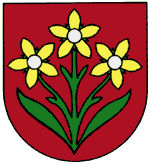 OBECNÍ DOTACE OBČANŮM NA VYBUDOVÁNÍ DOMOVNÍCH ČOV A BIOFILTRŮ             Program Distribuované čistění odpadních vod u jednotlivých objektů (DČO) 	Po vyhodnocení finančních nákladů na stavbu centrální čističky odpadních vod, v případě naší obce celkem tří ohniskových ČOV, popřípadě nákladů na výstavbu kanalizace s napojením přes přečerpávací stanici na kanalizaci Hostinné, došlo zastupitelstvo k závěru, že tuto investici okolo 100 mil. Kč, nelze bez výrazného zadlužení obce financovat. 	Vzhledem k tomu, že vodohospodářský orgán již nadále nebude prodlužovat výjimky z nakládání s odpadními vodami, zastupitelstvo obce řeší odkanalizování jednotlivých objektů v Prosečném formou vybudování domovních čističek odpadních vod (DČOV) nebo biofiltrů (BF) umístěných za septiky, za pomoci obce, a to vše v souladu se zákonem č. 254/2001 Sb., vodní zákon, ve znění pozdějších předpisů.      Zastupitelstvo obce rozhodlo dne 4. 12. 2018 (usnesením ZO č. 07/2018, čl.1.8.), vyhlásit program finanční podpory vybudování jednotlivých zařízení DČO za těchto podmínek: 1. Finanční dotace z rozpočtu obce ve výši 	- Individuální domy - 40.000,- Kč, maximálně však 50% celkových nákladů, dokladově 	   doložených po kolaudaci DČOV nebo BF 	- Bytové domy - 20.000,- Kč na jednotlivou domácnost, maximálně však 50% celkových 	   nákladů na bytový dům, dokladově doložených po kolaudaci DČOV nebo BF 	- Týká se pouze DČOV a BF kolaudovaných po účinnosti usnesení ZO, kterým bude 	   přijat program DČO 	- Netýká se novostaveb domů s datem kolaudace po účinnosti usnesení ZO, kterým 	   bude přijat program DČO 	- Netýká se objektů v majetku právnických osob 2. Pro rok 2019 je v rozpočtu obce připraveno na tuto dotaci 500.000,-Kč, o částce na další      roky rozhodne zastupitelstvo 3. Při projektové přípravě je povinnost v maximální výši využít současné odpadní systémy      (septiky, kanalizační přípojky, atd.) 4. Individuální domy - na každé jednotlivé DČOV nebo BF, na které bude poskytnuta finanční dotace, bude uzavřena smlouva mezi Obcí a všemi majiteli nemovitosti zapsaných v katastru nemovitostí (ověřené podpisy). 5. Bytové domy – na každé jednotlivé DČOV nebo BF, na které bude poskytnuta finanční dotace, bude uzavřena smlouva mezi Obcí a všemi majiteli nemovitostí – bytů, zapsanými v katastru nemovitostí (ověřené podpisy). Finanční dotace bude pak poskytnuta pouze těm majitelům, kteří se budou prokazatelně finančně podílet na vybudování DČOV nebo BF. 6. Smlouvy budou uzavírány max. do 3 let po účinnosti usnesení ZO, kterým bude přijat nebo            prodloužen program DČO 7. Poskytnutí finanční dotace není nárokové – o přidělení dotace rozhoduje zastupitelstvo8. Pro poskytnutí dotace bude třeba podat na Obecní úřad žádost. 	 a) jméno a příjmení, datum narození a adresu bydliště žadatele o dotaci 	 b) požadovanou částku  	 c) účel, na který žadatel chce dotaci použít, 	 d) dobu, v níž má být dosaženo účelu 	 e) odůvodnění žádosti, 	 g) seznam případných příloh žádosti, 	 h) den vyhotovení žádosti a podpis osoby zastupující žadatele 9. Příjemce dotace předá při kolaudaci jedno vyhotovení projektové dokumentace Obecnímu      úřadu s tím, že projektová dokumentace DČOV bude obsahovat doklad o certifikaci       technologie splňující zákonem požadované limity kanalizačního řádu. Zastupitelstvo obce si dále vyhrazuje právo rozhodnutí o neposkytnutí finanční dotace